Pomenuj obrázky vľavo. Vymaľuj ich. 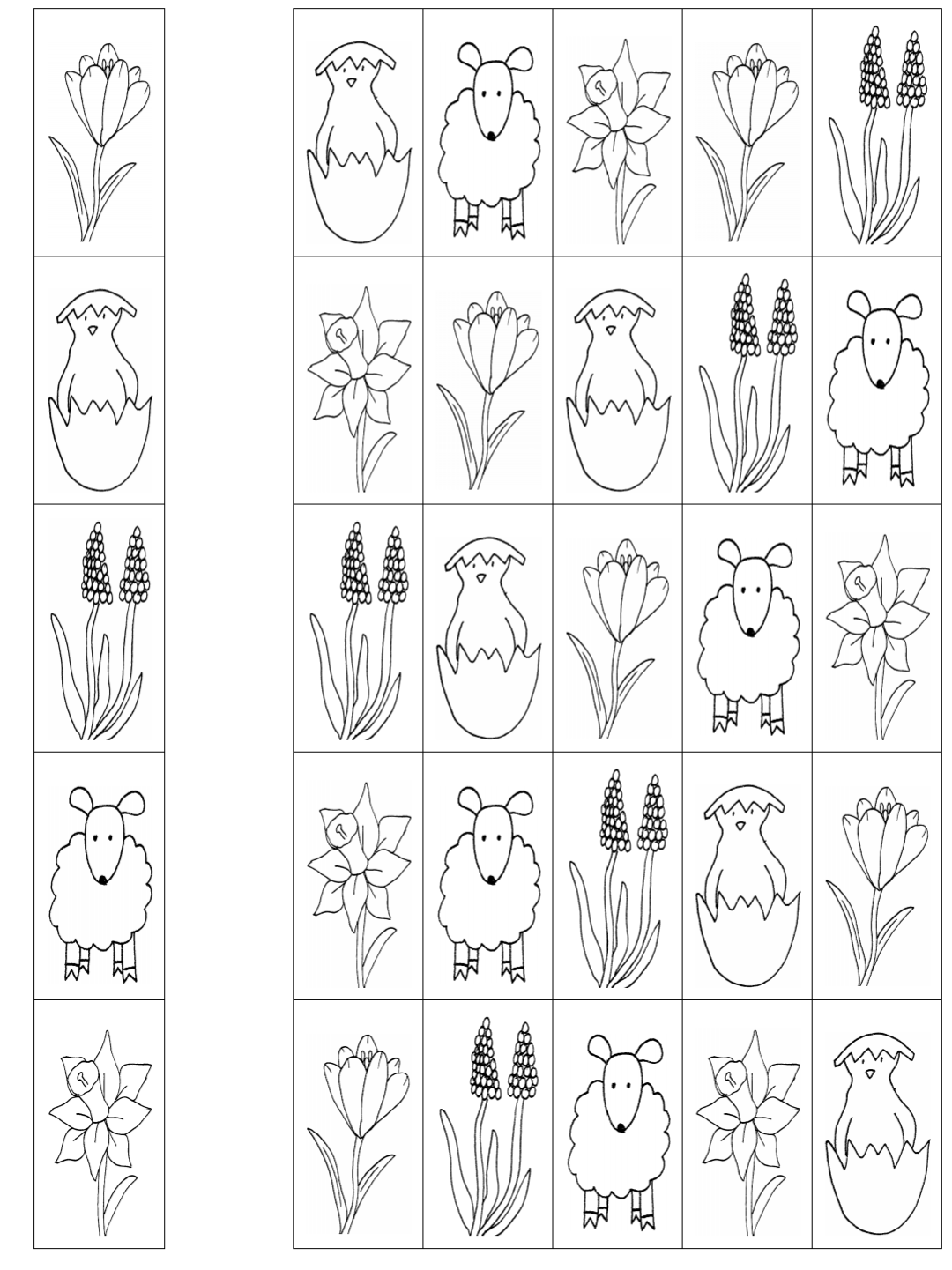 Nájdi v riadku ten istý obrázok a vymaľuj ho rovnako ako ten prvý.